 Writing Assignment: MAJOR GRADE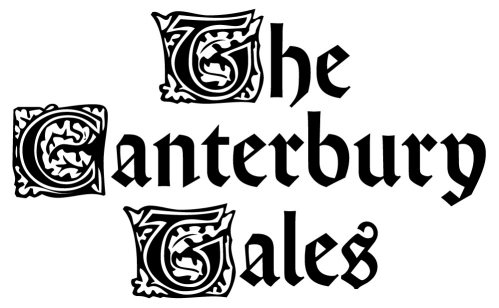      So, you’ve decided to finally take that spiritual pilgrimage you’ve been putting off for years.  Coincidentally, so have all of your classmates.  Only three of you can win golden tickets aboard the Canterbury Tales Caravan.  To win a spot on this journey you must be introduced to the novel group of characters with whom you’re competing — your classmates. Compose and “perform” one of the three best character introductions to the group and you’re a winner!      You will become a character on this journey to Canterbury Cathedral and compose your own unique character introduction based on what we read in the General Prologue.  Your character can be from any time period and any social ranking (be sure to take class into account regarding the time period and your portrayal).  You will dress/act as/embody the persona of your character as you present to the class: for full credit, you should include at least one prop and some sort of costume to represent your character.  Be creative, and remember: you are entering this contest to win!  I will be your “hostess” as you share your introduction with your “fellow pilgrims.”
 Here are the rules:- You should dress up as your character, but your character description must be third person, just like the other   characters in Canterbury Tales.  So you’ll be talking about yourself in 3rd person (e.g. Lord Jake is not very pleased by this curse/Because he would rather write prose than verse) as though you were the Host.- Look at character introductions in the “General Prologue” and specific character prologues for examples of what types of details to include.- Turn in 2 copies: one submitted through ItsLearning, DUE BY 11:59 PM ON SUNDAY, 10/8; one hard copy in class ON MONDAY, 10/9. PRESENTATIONS will start on MONDAY, 10/9.- Length: At least 30 lines. YOU MUST NUMBER THE LINES (You may number every 5).- Should be written in Iambic Pentameter:  This is the most common meter in English verse. It consists of a line ten syllables long that is accented on every second beat. You must also incorporate some kind of rhyme scheme. (This could be rhyming couplets, ABAB, or some other popular variation – i.e., you can’t just say, “This is the Willner Rhyme Scheme. I made it up. It’s when every 15th line rhymes.”) A line of iambic pentameter is five iambic feet in a row:The tick-TOCK rhythm of iambic pentameter that can be heard in the following line from John Keats' “To Autumn” is a straightforward example:To SWELL the GOURD, and PLUMP the HAzel SHELLS It is possible to notate this with a '˘' (breve) mark representing an unstressed syllable and a '/' (slash or ictus) mark representing a stressed syllable. YOU DO NOT NEED TO SCAN YOUR POEM FOR THIS PROJECT, BUT IT MIGHT HELP YOU WRITE/READ IT IF YOU WANT TO DO SO. In this notation a line of iambic pentameter would look like this:     The scansion of this can be notated as follows:The divisions between feet are marked with a |, and the caesura (a pause) with a double vertical bar ||.Grading Rubric				Excellent	Good		Fair		Poor				A+	A	A-	B	B-	C	C-	F	F-	Writing				70	67	63	59	56	53	49	46	42	___CreativityRhyme SchemeIambic pentameterFluidity/Conventions (Grammar/Phrasing)Obvious satirePerformance			30	29	27	26	24	23	21	20	18	___Eloquence: Speaking/ActingConcentration/Eye contactCreativityAt least one prop & an obvious costume	Length?		Yes_____	No_____	Penalty_____	3rd Person POV?	Yes_____	No_____	Penalty_____	Submitted to both Mrs. Willner (hard copy) and ItsLearning?	Yes_____	No_____	Penalty_____										Total Score _____________daDUMdaDUMdaDUMdaDUMdaDUM˘/˘/˘/˘/˘/˘/˘/˘/˘/˘/Toswellthegourd,andplumptheha-zelshells˘/˘/˘/˘/˘/Toswell|thegourd,||andplump|theha-|zelshells